现 代 医 院 杂 志 社关于评选2017年广东省县域（区）优秀医院管理团队奖的通知各有关医院、市医院协会（管理学会）：    为了更好地贯彻落实全国卫生与健康大会精神和“十三五”医改规划，2017年我省继续秉承“以基层为重点，以改革创新为动力，预防为主，中西医并重，将健康融入所有政策，人民共建共享”的卫生与健康工作方针，在各项基本医疗卫生工作中成绩斐然，涌现出了一批批基层优秀医院管理团队。《现代医院》杂志是广东省医院协会主管主办的科技类综合性期刊，“RCCSE中国核心学术期刊（A）”，立足广东，服务全国，一直致力于推动我省医疗机构健康可持续发展。为对管理成绩突出的我省县域（区）医院管理团队进行表彰及宣传，促进医院管理经验交流与互动，树立行业榜样，现代医院杂志社拟组织“2017年广东省县域（区）优秀医院管理团队奖”评选活动。现将有关事项通知如下：一、表彰时间：2018年年初。二、表彰数量：县域（区）优秀医院管理团队15个。三、评选标准：参照参评材料表，总分120分，分11个项目进行评分。四、评选方法：（一）费用：对参评单位不收取任何费用。（二）申报材料要求1.参评材料表（登陆杂志社网站www.xdyy.net进入“下载中心”栏目下载填写，一式两份，另需提供电子版发送至xxddy@163.com）；2.医院、科室获奖证书复印件； 3.论文、专著相关资料首页复印件；4.医院领导班子及展现医院院容院貌和发展成就的照片5~8张。（三）评选流程1.参评单位按评选通知要求提供“参评材料表”，并在申报材料上加盖医院公章。2.现代医院杂志社对参评单位申报材料进行资格审查，按照县级、区级、镇级医院区分类别。3.将通过资格审查的候选单位材料提交评审委员会并组织审评，采取差额评选方式，从候选单位中优中选优，适当兼顾行业代表性、广泛性和地域性等因素，进行综合评定。通过打分评出最终获奖医院。4. 评审结果将公示无异议后在现代医院杂志社网站上公布并备案。5.我们将组织评委及现代医院杂志社记者对最终获奖医院进行考察及报道。6.颁奖表彰活动将于2018年年初广东省县级医院专业委员会年会期间举行（具体时间另行通知）。（四）参选资格1.广东省内县级、区级、镇级二级以上医院；2.主要领导人员在参评单位任职两年以上；3.获奖单位两年内不能重复参评；4.参评单位无重大违法违纪行为；5.参评单位两年内主要领导有廉政问题者一票否决；6.参评单位三年内有等级医疗事故者一票否决。（五）评选原则坚持公平、公开、公正的原则。（六）评选进程：1.报送材料截止时间：2017年9月30日前；2.资格审查时间：2017年10月；3.微信投票时间：2017年11月1日~10日；4.现场考察时间：2017年11月；5.评委审评时间：2017年12月；6.评选汇总时间：2017年12月；7.颁奖时间：2018年年初。（七）联系方式联系人：林春艳  18998829473 联系电话：020-83310901      传真：020-83308884E-mail:xxddy@163.com        网站：www.xdyy.net邮寄地址：广州市越秀区沿江中路298号江湾商业中心3311室邮政编码：510110 广东省医院协会                     现代医院杂志社2017年6月16日附件： “济民可信杯”2017年广东省县域（区）优秀医院管理团队奖评选材  料  表所在地区：          市(县)                 区填表时间：     年     月     日（可另附材料）总分120分，分11个项目进行评分一、医院基本情况（10分）二、医院公益性与廉政建设（10分）1.近3年医院在社会责任承担方面做的重点工作有哪些，医院每年大约有多少资金用于社会公益事业，资金如何分配使用？2.在文化建设上，医院是否引入新举措，是否获得过相应的荣誉与奖项？ 三、医疗质量与安全（10分）1. 医院在流程再造、单病种管理、临床路径等方面的成果与经验展示。2.医院对哪些重点部门和重点环节进行了重点的质量管控？ 3. 建立了怎样的医疗事故与医疗纠纷事件报告制度？近3年医疗事故赔偿经费额度以及投诉案例有多少？四、患者服务与体验（10分）1.医院近年在改善患者服务体验方面的具体实例。2. 近3年患者满意度的情况？ 五、医院学科建设（10分）1.学科建设的策略与举措。2.结合相应数据，简述近年来医院在学科建设方面取得的主要成果。六、医院科教建设（10分）1.医院近年对科研教学的投入程度？列举近3年医院科研课题数量和科研成果。2.承担的教学任务，实习与见习。七、医院信息化应用（10分）1. 医院近年来在信息化建设方面的投入程度？简述医院已建设并投入应用的系统。在信息化建设方面取得的荣誉和创新成果。2. 医院自媒体应用情况，主要包括官网、微博、公众微信号信息更新频率，点击量或关注人数。八、医院财务管理（10分）1. 医院是否实行了规范化的预算管理、全成本核算、总会计师制度及经济运行分析机制？ 2. 财务管理在医药费用管控中发挥作用的程度如何？医院医保结付管理方面的机制与成效。九、医院药事管控（10分）1. 临床药师的占比情况怎样？医院的药占比？在药品管理上建立了怎样的采购决策机制、安全供应机制及不良反应报告机制？2. 合理用药制度建设包含哪些要点？药师可以在何种程度、以哪些形式参与临床的治疗决策？医院处方点评的频率如何？ 十、医疗支持保障体系（10分）1.医院在器械与装备耗材的采购上建立了怎样的机制？设备的维修响应速度如何？各类设备尤其是贵重、高精尖设备的利用率如何？2.简述医院在节能降耗及后勤成本节约方面的情况。在服务外包、质量监督等方面，医院创新应用了哪些先进的管理工具与理念？ 十一、老百姓的口碑（20分）立足老百姓的角度，简述医院在区域内的形象及影响力。该指标的评分将根据微信公众号“广东现代医院杂志”采集的投票数据排名进行打分。声明注：1. 本评选以医院为单位整体参评；2. 根据单项评分相加所得总分，排序选出最终获奖医院；3. 颁奖仪式将于广东省县级医院管理专业委员会年会期间举办，由院长带领获奖团队共同领奖。说明：1.请登陆现代医院杂志社网站www.xdyy.net下载中心下载“参评材料表”按要求填写，保证所填写信息的真实性、准确性、条理性；填好后请e-mail至xxddy@163.com。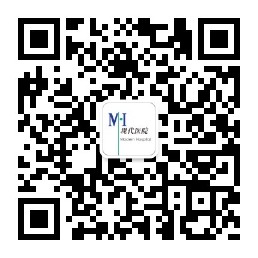 2.请扫描右侧二维码，关注微信公众号“广东现代医院杂志”进入投票系统（投票期限：2017年11月1日~10日）。3.填好后由单位负责人签字并盖公章后邮寄至现代医院杂志社。4.联系人：林春艳  18998829473联系电话：020-83310901      传真：020-83308884E-mail:xxddy@163.com        网站：www.xdyy.net邮寄地址：广州市越秀区沿江中路298号江湾商业中心3311室，邮政编码：510110医院全称医院性质医院性质地址邮编医院级别医院级别医院简介概况（500字以内）：概况（500字以内）：概况（500字以内）：概况（500字以内）：概况（500字以内）：概况（500字以内）：医院简介优势与特点（300字以内）：优势与特点（300字以内）：优势与特点（300字以内）：优势与特点（300字以内）：优势与特点（300字以内）：优势与特点（300字以内）：院长姓名性  别年  龄职  称政治面貌学  历任职年限办公电话手  机联系人姓名性  别职  务手机办公电话电子邮箱近三年的医疗数据2014年2015年2016年2014年2015年2016年近三年的医疗数据在职员工总数病床周转次数（次）近三年的医疗数据实际开放床位数急危重病人抢救成功率（%）近三年的医疗数据年门诊人次院内感染发生率（%）近三年的医疗数据年住院人次治愈好转率（%）近三年的医疗数据年业务收入（万元）出入院诊断符合率（%）近三年的医疗数据资产总值（万元）每一职工年均业务收入（万元）近三年的医疗数据病床使用率（%）出院病人人均住院费用（元）近三年的医疗数据出院者平均住院日（天）门诊病人次均医疗费用（元）本单位郑重承诺：所填报的材料真实可靠，无任何虚假成份，对所报材料的真实性负责并承担相应的责任。申报单位负责人（签字及盖单位公章）:               日期：